SECRETARIA MUNICIPAL DE EDUCAÇÃO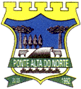 PONTE ALTA DO NORTE-SCCEI TIA ROSEPROFESSORA: LUCENIR DE LIMA HEDEMANNTURMA: PRÉ ITURNO: INTEGRAL                               ATIVIDADES REMOTAS/ NÃO PRESENCIAIS: 25/05/2020 Á 28/05/2020SEGUNDA FEIRA: 25/05/2020.         VAMOS ASSISTIR AO VÍDEO “GIRAMILLE ESPECIAL CORONAVÍRUS COVID-19 DESENHO ANIMADO”, DISPONÍVEL EM https://www.youtube.com/watch?v=90ydmvkmzow. CONVERSAR COM O ALUNO QUE PRECISAMOS NOS CUIDAR E LOGO TUDO VAI PASSAR E NOS VAMOS NOS ENCONTRAR.  REALIZAR AS ATIVIDADES DA APOSTILA SEGUINDO AS PÁGINAS: PÁGINA 02: LER PARA SEU FILHO (A).  APÓS A LEITURA O ALUNO DEVERÁ LIGAR AS IMAGENS COM OS SINTOMAS E COLORIR BEM BONITO.PÁGINA 03: FAZER COM O LÁPIS O PERCURSO LEVANDO AS CRIANÇAS ATÉ A TORNEIRA, COLORIR BEM BONITO; PÁGINA 04 COLORIR BEM BONITO A IMAGEM DO VÍRUS.  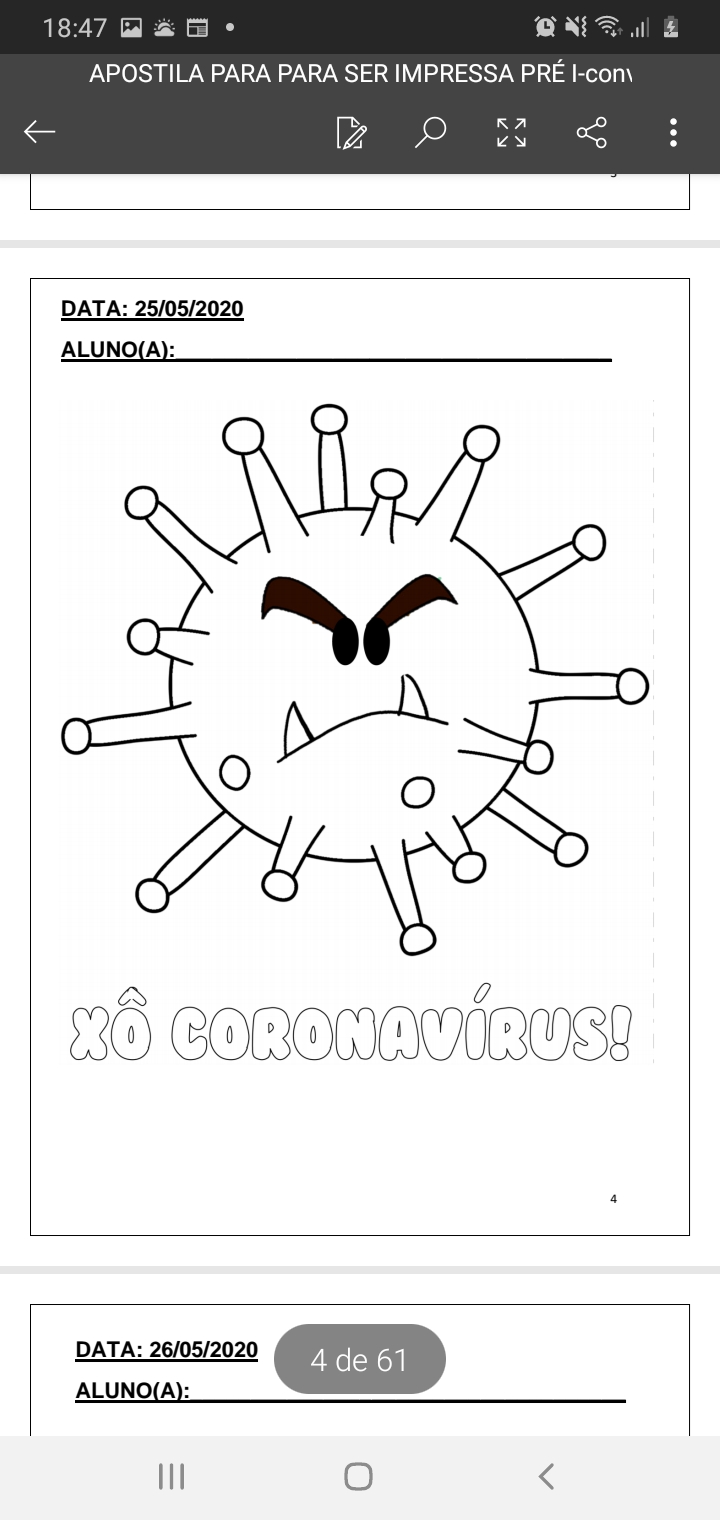 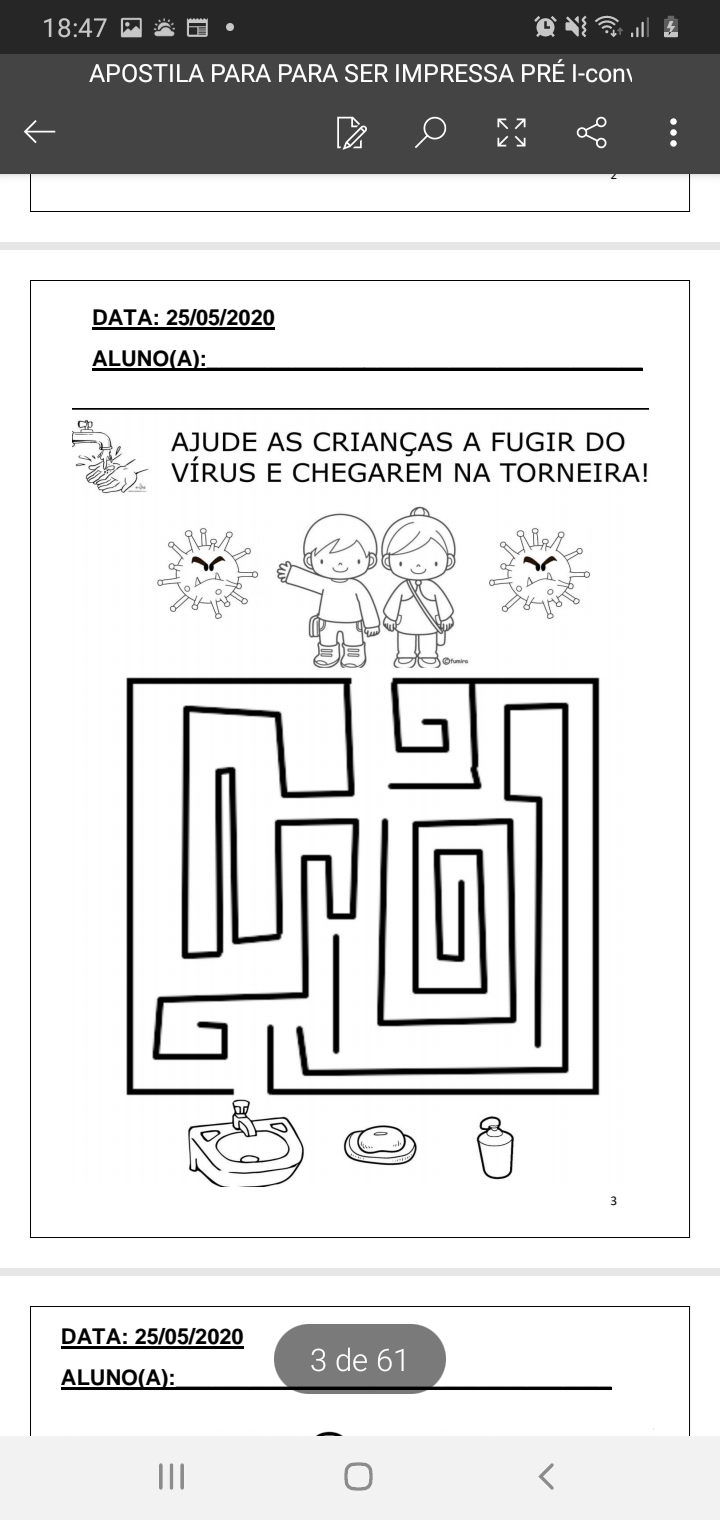 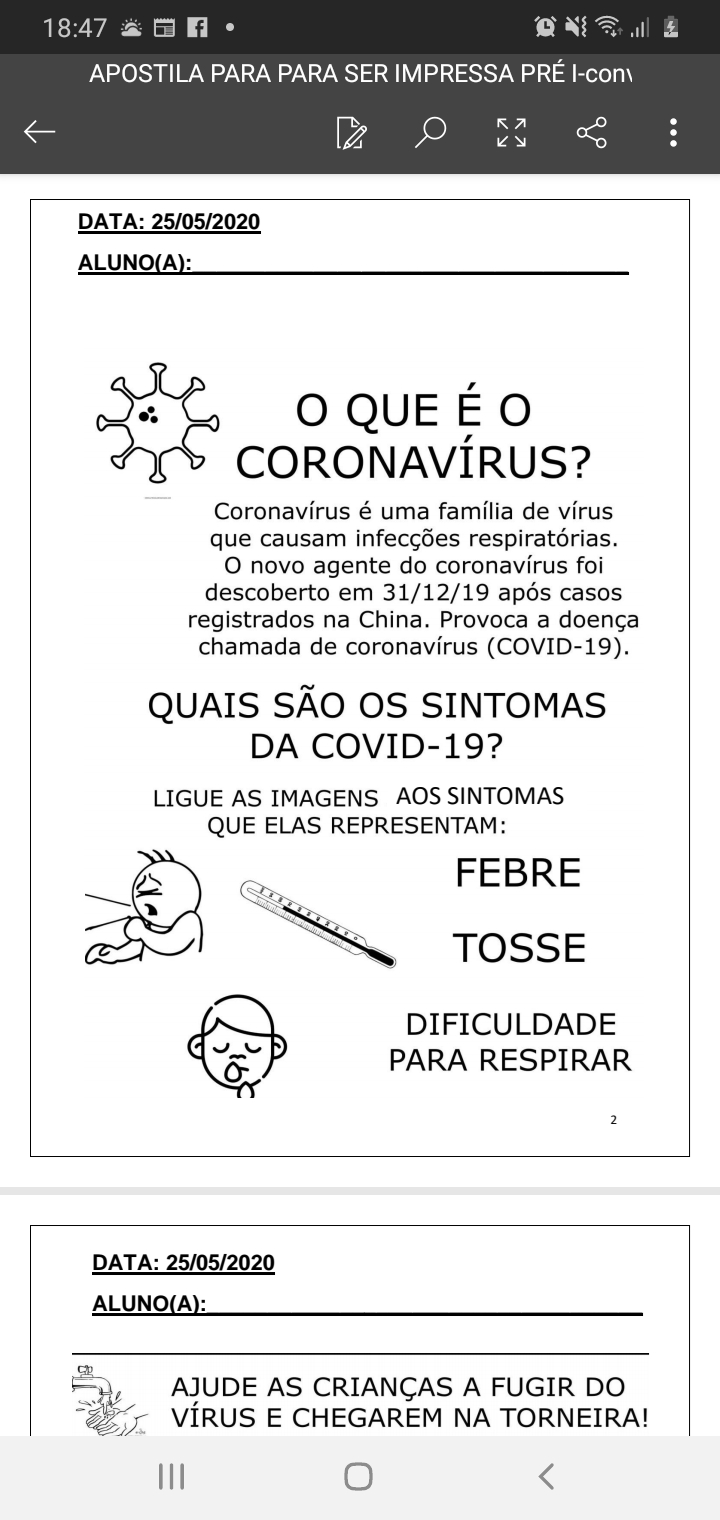 TERÇA – FEIRA: 26/05/2020 PÁGINA 05: COM AJUDA DE UM ADULTO A CRIANÇA TERÁ QUE CIRCULAR NO ALFABETO AS LETRAS QUE FORMAM O SEU NOME EM SEGUIDA ESCREVER O SEU NOME NO ESPAÇO ABAIXO.  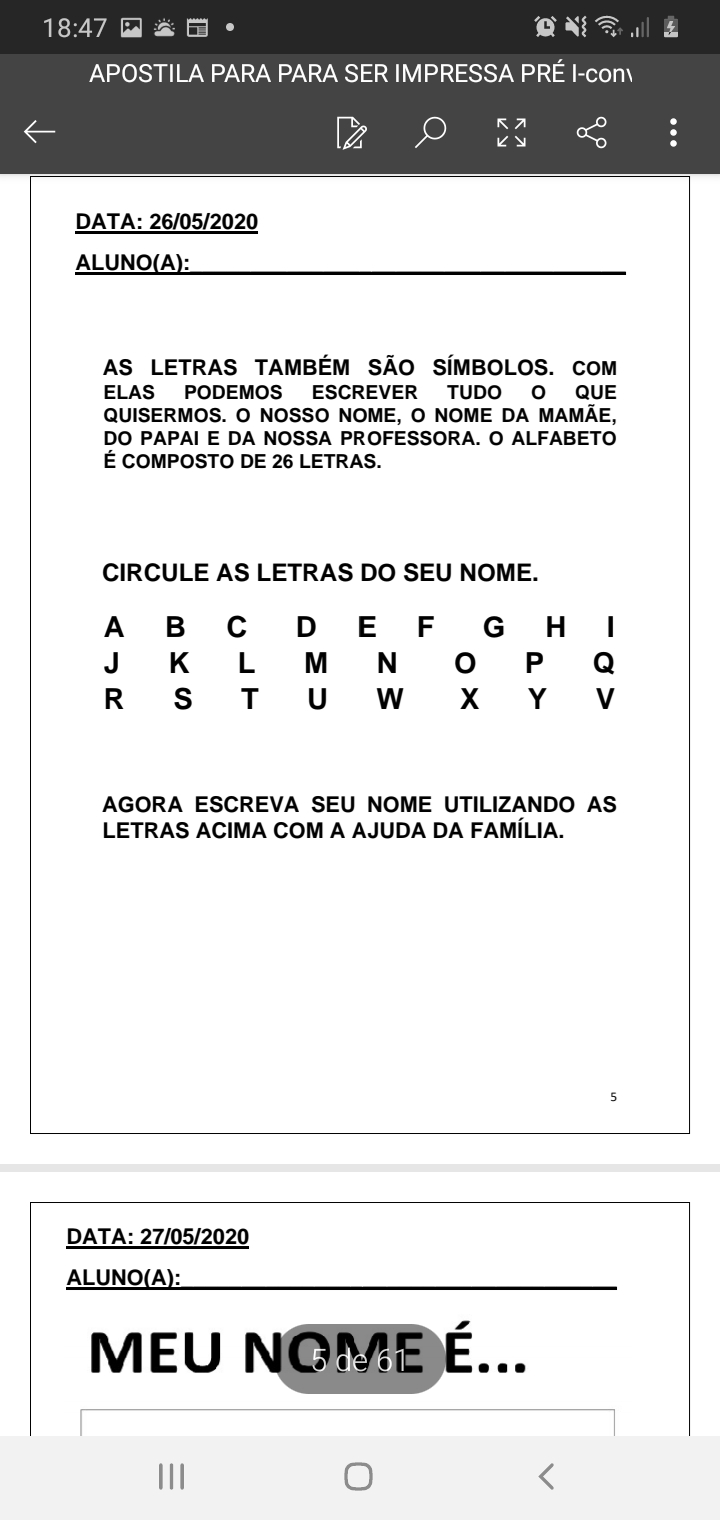 QUARTA-FEIRA: 27/05/2020PÁGINA 06: ESCREVER O SEU NOME DENTRO DO RETÂNGULO. PINTAR OS QUADRINHOS COM AS LETRAS QUE COMPÕE O SEU NOME. NO RETÂNGULO ABAIXO RECORTAR DE REVISTAS, LIVROS OU JORNAL E COLAR AS LETRAS FORMANDO O SEU NOME.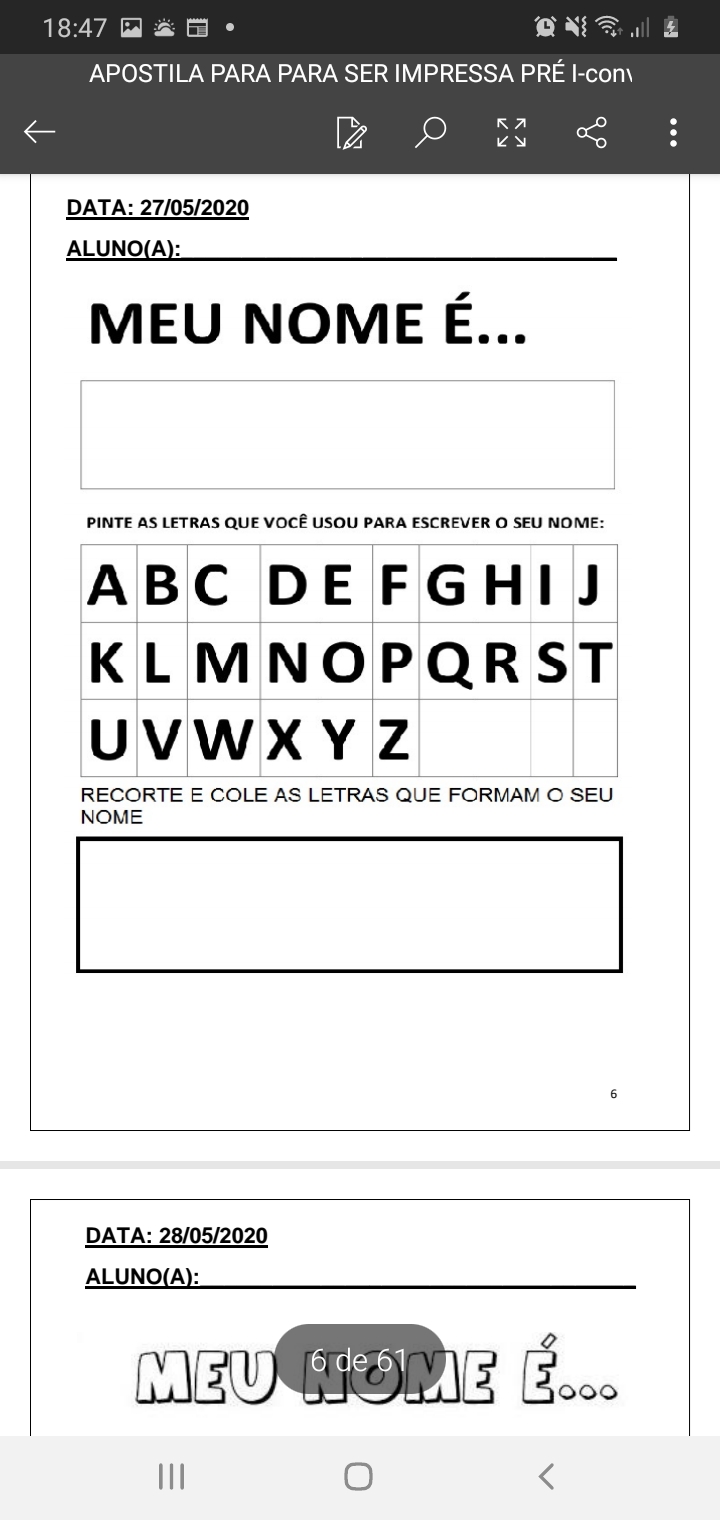 QUINTA – FEIRA 28/05/2020PÁGINA 07: PINTE BEM BONITO O DESENHO, COM AJUDA DE UM ADULTO ESCREVA SEU NOME DENTRO DO RETÂNGULO E ESCREVA A RESPOSTA DENTRO DOS TRÊS QUADRADOS ABAIXO. 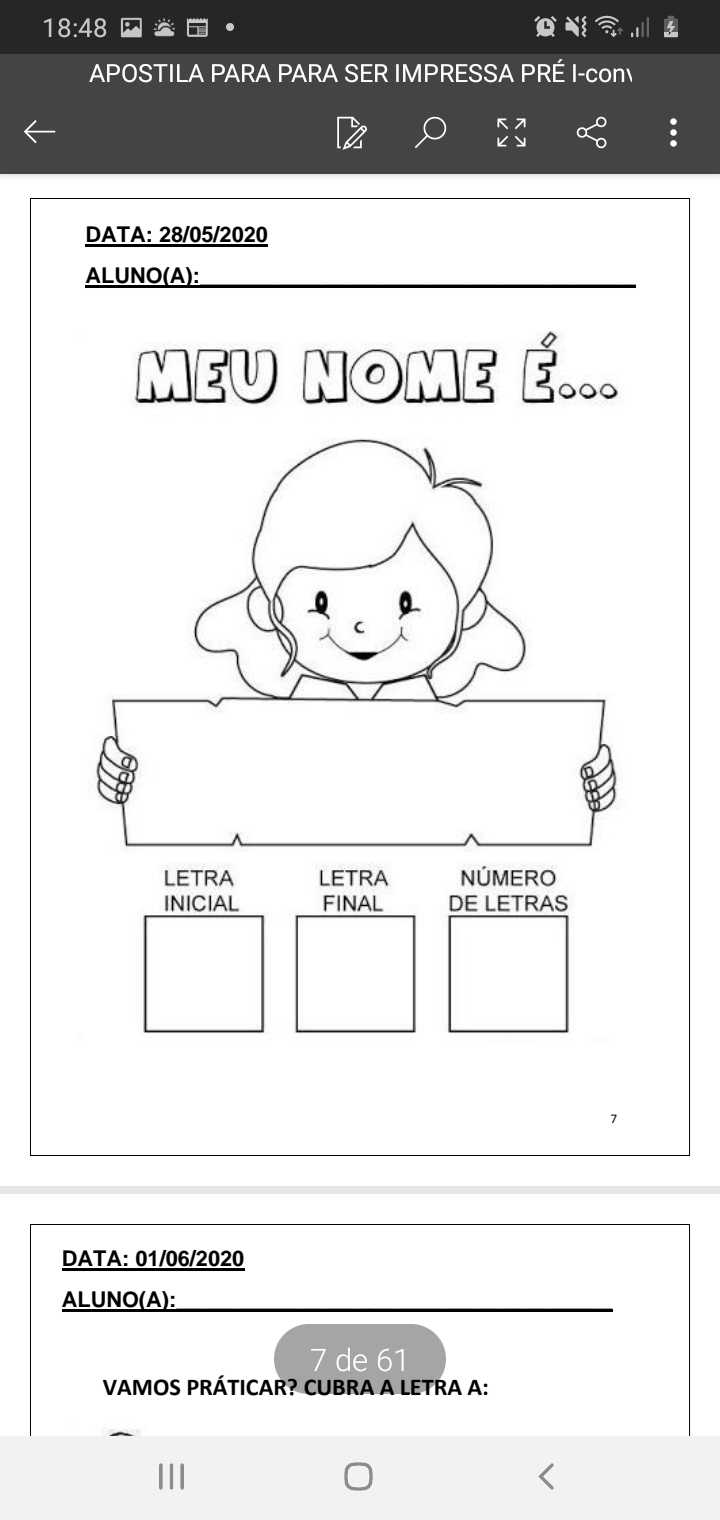 